Camp Resources XXIVAugust 7-8, 2017Blockade Runner Beach Resort275 Waynick Blvd, Wrightsville Beach, NC 28480 910-256-2251 SCHEDULE Monday, August 7th   9:30 a.m. Registration and Check-In – Lee Ballroom10:00 a.m. Welcome and Logistics 10:15 a.m. – 12:00 p.m. Research Sketches“The Other Shale Revolution: How the Fracking Boom Helped Indian Farmers”Faraz Usmani, Duke UniversityCo-Author: T. Robert Fetter, Duke University“Integrating Econometric Land Use Models with Ecological Model to Guide Coastal Management  and Planning” Laura Villegas, North Carolina State University“The Effect of Community-Based Natural Resource Management on Elephant Populations Africa”Anomitro Chatterjee, Georgia State UniversityQ&A Break“Non-Parametric Test of the Tragedy of the Commons” Yaqin Liu, Georgia State University Co-Authors: H. Spencer Banzhaf, Georgia State University; Martin Smith, Duke University; Frank Asche, University of Florida“Bioeconomic Feedbacks in Microeconometric Models of Pest Control Decisions: An Application to      Largescale Adoption of Bt Corn in the U.S.” Serkan Aglasan, North Carolina State University Co-Authors: Zachary Brown and Roger von Haefen, North Carolina State University;  Guanming Shi and Paul Mitchell, University of Wisconsin-Madison“Unplugging the Rose-colored Bidirectional Charger: A Critical Assessment of Omitted Inputs in Electric   Vehicle to Grid (V2G) Economic Analyses” Yosef Shirazi, University of Delaware Co-Author: David L. Sachs, Bright Power, LLC“Does Increasing Energy Efficiency Result in Less Energy Security? An Analysis of Energy Efficient    Upgrades and their Impact on Energy Assistance Programs” Amanda J. Harker Steele, University of Georgia Co-Author: John C. Bergstrom, University of GeorgiaQ&A Break“Valuing Ecological Changes in the Lake Michigan Recreational Fishery” Jennifer Raynor, University of Wisconsin-Madison Co-Author: Daniel Phaneuf, University of Wisconsin-Madison“The Effect of the Number of Alternatives in a Choice Experiment Responses” Weizche Weng, Virginia Tech Co-Authors: Mark Morrison, Charles Sturt University; Kevin Boyle, Virginia Tech;  Peter Boxall, University of Alberta“Distributional Impacts of Dynamic Responses to Climate Policy in the Electricity Industry” Paige Weber, Yale UniversityQ&A Break12:00 p.m. Lunch - Nighthawk1:30 – 3:00 p.m. – Energy Prices“What Predicts Program Effectiveness? Knowing About it.  Evidence from a Time-of-Use Electricity   Pricing Experiment” Brian Prest, Duke University“Natural Gas Elasticities and Optimal Cost Recovery under Heterogeneity: Evidence from 300 Million    Natural Gas Bills in California” Ed Rubin, University of California, Berkeley Co-Author: Maximilian Auffhammer, University of California, Berkeley“Prices as Climate Policy: Assessing the Causal Effect of Electricity Prices on German Manufacturing  Plants” Philipp Massier, University of Munster Co-Authors: Kathrine von Graevenitz and Benjamin J. Lutz, Centre for European Economic Research3:00 – 3:30 p.m. Break3:30 – 5:00 p.m. – Land and Water“Environmental and Public Health Effects of Surface Coal Mining in Appalachia”    Rose Mueller, University of Oregon    Co-Authors: Trudy Ann Cameron and Gulcan Cil, University of Oregon; John Voorheis, US Census“Forest Watershed Services on an Old Frontier in the Brazilian Amazon” Yu Wu, North Carolina State University  Co-Authors: Katrina Mullan, University of Montana; Trent Biggs, San Diego State University; Jill Caviglia-Harris and Dan Harris, Salisbury University; Erin O. Sills, North Carolina State University     “The Cost of Algae Contamination in Fresh Water Lakes: Identification of Environmental      Quality Demand Functions Using Climate-Based Instruments”                   David Wolf, The Ohio State University 	    Co-Authors: H. Allen Klaiber and Sathya Gopalakrishnan, The Ohio State University5:00 – 5:30 p.m. Break5:30 p.m. Reception – Ocean Front Lawn & PatioTuesday, August 8th   Lee Ballroom8:30 – 10:00 a.m. – Air“Heterogeneous Migration Costs and Higher Exposure to Air Pollution for Low Income    Households” Sul-Ki Lee, Colorado School of Mines“Willingness to Pay for Clean Air: Evidence from China” Ran Song, Yat-sen University and Harvard University Co-Authors: Richard Freeman, Harvard University; Wenquan Liang, Shanghai Jiao Tong University;   Christopher Timmins, Duke University“Legacies of Lead – Estimating Homebuyer Response to Lead Exposure” Nicholas Irwin, The Ohio State University10:00 – 10:30 a.m. Break10:30 a.m. – 12:00 p.m. – Oceans“Empirical Structural Analysis of Value Generation in the Northeast Multispecies Sector Program” Anna Birkenback, Duke University Co-Authors: Min-Yang Lee, NOAA; Martin D. Smith, Duke University“Assessing the Socioeconomic Impacts of Marine Protected Areas” David Gill, George Mason University/Conservation International          Co-Authors: Michael Mascia and Alex Pfaff, Duke University; Susie Holst and Peter Edwards,           NOAA“Valuation of Coral Reefs Using Choice Modelling and Contingent Valuation in Tobago” Jahson B. Alemu, The University of the West Indies Co-Author: Peter W. Schuhmann, University of North Carolina - Wilmington12:00 p.m. Lunch – Nighthawk1:30 – 3:00 p.m. – Energy“Drivers of Coal Generator Retirements and their Impact on the Shifting Electricity Generation  Portfolio in the U.S.” Becky Davis, University of Tennessee Co-Author: Charles Sims, University of Tennessee“Private and Social Costs of Electricity Generation: Evidence from India” Fiona Burlig, University of California, Berkeley Co-Authors: Louis Preonas, University of California, Berkeley; Akshaya Jha, Carnegie Mellon  University“Transition to Clean Technology and Market Power in the Deregulated Electricity Industry:  Machine Learning Methods for Estimating Dynamic Response and Causal Inference” Hyeongyul Roh, North Carolina State University3:00 p.m. AdjournCamp Resources gratefully acknowledges the generous support of: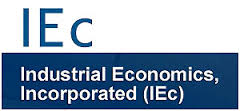 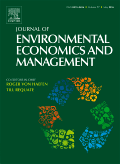 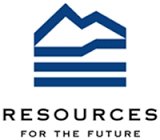 